 10D, 10E, 10F Examination Timetable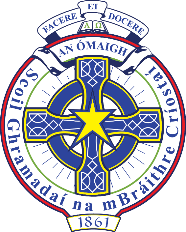 Session 1    9:00am – 10:30am Session 2:   11:00am- 12:30pmSession 3:     1:10pm – 3:30pmMonday       30th MayTuesday      31st MayWednesday    1st JuneMonday       6th JuneTuesday      7th JuneSession 19:00 – 10:30Science(9:10)          9:25-10:25English(9:10)         9:25-10:25PTM9:00-10:30Go directly to the following rooms at 9am. 10D – Room 52  10E – Room 40  10F – Room 39R.E.(9:22)9:35-10:25Maths(9:10)      9:25-10:25Break10:30-10:45    Canteen10:45-11:00               Pitch Session 211:00- 12:30History(11:10)     11:25-12.25Performing Arts(11:10)11:25-12:25P.E.11:00-12:30Geography(11:22)11:35-12:25Art(11:10)      11:25-12:25Lunch12:30- 1:10Session 31:10 – 3:30Employability*(1:17)1:30-2:20        &Life Skills*(2:22)2:35-3:25or Home Economics*(2:22)2:35-3:25Technology(1:18)1:30-2:15Spanish(2:28)2:40-3:25PTE1:45-3:15Go directly to the following rooms at the end of lunch: 10D – Room 52  10E – Room 40  10F – Room 39Music2:25-3:10 (3.22)Go to your base room at the end of lunch. At 2:15pm your teacher will bring you to the Assembly Hall for your Music exam.ICT(1:18)      1:30-2:15Irish(2:28)      2:40-3:25Year 10 ClassBase Room10A2610B3010C3110D3210E3310F37